“Firma, ¿Por favor?”“Sign, please?”Práctica de los verbos reflexivos y la rutina diaria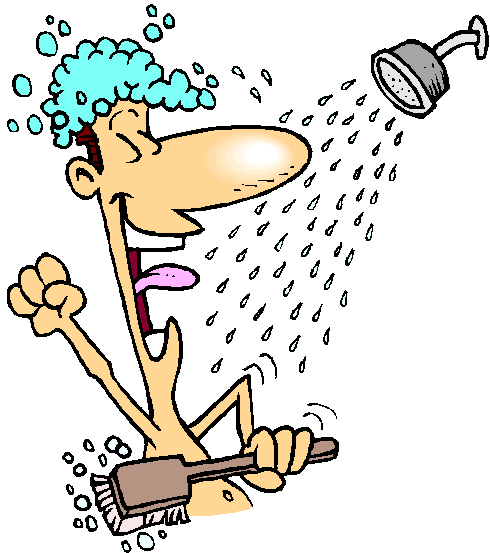 Take 5 minutes to read through the questions. Jot down any definitions you need next to the questions.Sign one of the lines with your own name.When your teacher says to start, no English is allowed!Go and find a different partner to sign each line.This is a speaking activity! You must ask the questions in Spanish and your partner must answer in Spanish with a complete sentence (answering with just “sí” or “no” is unacceptable!). 	___________________________________ lunes a viernes, se acuesta antes de las once de la noche.____________________________________ se afeita por lo menos una vez a la semana.___________________________________ se baña cada mañana.___________________________________ después de cepillarse los dientes, siempre usa “Listerine”.___________________________________a veces se levanta tarde para la escuela.___________________________________ tiene que leer antes de dormirse.___________________________________ cuando se ducha prefiere usar jabón líquido y no una barra de jabón.__________________________________  no se lava el pelo cada día. __________________________________ se despierta antes de las siete de la mañana todos los días.__________________________________ se levanta temprano algunas veces de la semana para para practicar 
 					    con un equipo en la escuela. __________________________________ todos los días (incluyendo sábados y domingos) se maquilla.__________________________________ siempre mira la tele en la mañana mientras se prepara para el día.___________________________________ nunca se seca el pelo con secadora de pelo.___________________________________ normalmente juega en el teléfono antes de dormirse.___________________________________ siempre se duerme con la televisión en el fondo.“Firma, ¿Por favor?”“Sign, please?”Práctica de los verbos reflexivos y la rutina diariaTake 5 minutes to read through the questions. Jot down any definitions you need next to the questions.Sign one of the lines with your own name.When your teacher says to start, no English is allowed!Go and find a different partner to sign each line.This is a speaking activity! You must ask the questions in Spanish and your partner must answer in Spanish with a complete sentence (answering with just “sí” or “no” is unacceptable!). 	___________________________________ lunes a viernes, se acuesta antes de las once de la noche.____________________________________ se afeita por lo menos una vez a la semana.___________________________________ se baña cada mañana.___________________________________ después de cepillarse los dientes, siempre usa “Listerine”.___________________________________a veces se levanta tarde para la escuela.___________________________________ tiene que leer antes de dormirse.___________________________________ cuando se ducha prefiere usar jabón líquido y no una barra de jabón.__________________________________  no se lava el pelo cada día. __________________________________ se despierta antes de las siete de la mañana todos los días.__________________________________ se levanta temprano algunas veces de la semana para para practicar 
 					    con un equipo en la escuela. __________________________________ todos los días (incluyendo sábados y domingos) se maquilla.__________________________________ siempre mira la tele en la mañana mientras se prepara para el día.___________________________________ nunca se seca el pelo con secadora de pelo.___________________________________ normalmente juega en el teléfono antes de dormirse.___________________________________ siempre se duerme con la televisión en el fondo.